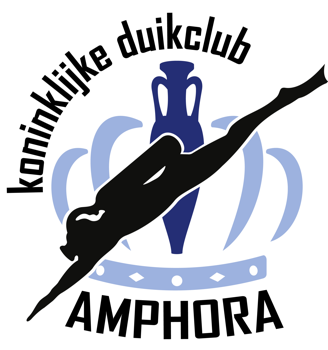        	2023DUIKCLUB AMPHORA VZWINSCHRIJVINGSFORMULIERNaam:  _____________________________________________________Voornaam: __________________________________________________Geboren te: ____________     op: _________     Nationaliteit: _________Straat: ______________________________________________________Postnummer: ______Gemeente: ________________________________Rijksregisternummer: _________________________________________Doktersonderzoek:     Telefoon: ____________Naam ouders (-18): ___________________________________________E-mail:   ______________________________Van waar ken je ons:	 Vrienden				 Website				 Nelos				 Affiche Arena zwembad				 Duikbeurs				 Ergens anders: Handtekening:						Handtekening ouders (-18):Deze inschrijvingsaanvraag geeft Duikclub AMPHORA vzw de toestemming van je gegevens uitsluitend aan te wenden voor registratiedoeleinden, voor het beheer van de ledenlijst evenals om je te informeren m.b.t. aankondigingen, nieuwsbrieven, enz. die uitgaan van Duikclub AMPHORA vzw. De geregistreerde gegevens zullen in géén geval door Duikclub AMPHORA vzw voor commerciële doeleinden worden gebruikt. Tevens geeft men de oestemming tot publicatie van foto’s van activiteiten waaraan men heeft deelgenomen. Indien men bezwaar heeft kan men dit schriftelijk meedelen aan het secretariaat.